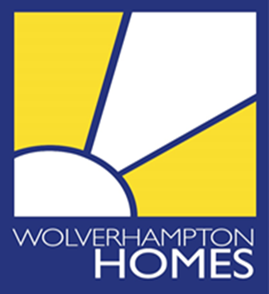 Invitation to Tender – WH20017Contract for the Non-Domestic Periodic Electrical Testing Incorporating Portable & Fixed Appliance TestingSchedule 1 - DefinitionsSCHEDULE 1 – DEFINITIONS Approvalmeans the written consent of the Client.Citymeans the City of Clientmeans Wolverhampton Homes Limited or such other organisation that it may be subsumed into, comprised of or altered to becomeClient’s Representativethe person or persons appointed, from time to time by the Client to administer some or all of the Services and act as the main point of contact for the Contractor.  Client’s Sitesmeans any of the premises which the Client occupies in the course of its business from time to time as well as those premises which it maintains on behalf of Wolverhampton City CouncilCommercially Sensitive Informationmeans the information (a)	that is provided by the Contractor to the Client in confidence for the period set out in that Schedule; and/or(b)	that constitutes a trade secret; and/or(c)	listed in Commercially Sensitive Information Schedule (where provided)Commencement Datemeans the 1st May 2021 or other such date that Parties agree the Services commence.Confidential Informationmeans any information which has been designated as confidential by either Party in writing or that ought to be considered as confidential (however it is conveyed or on whatever media it is stored) including information the disclosure of which would, or would be likely to, prejudice the commercial interests of any person, trade secrets, Intellectual Property Rights and know-how of either Party and all personal data and sensitive personal data within the meaning of the Data Protection Act (DPA).  Confidential Information shall not include information which: (i)	was public knowledge at the time of disclosure (otherwise than by breach of clause E3 (Confidential Information)); (ii)	was in the possession of the receiving Party, without restriction as to its disclosure, before receiving it from the disclosing Party; (iii)	is received from a third party (who lawfully acquired it) without restriction as to its disclosure; or(iv)	is independently developed without access to the Confidential Information.Contractmeans this written agreement between the Client and the Contractor consisting of the Conditions of Contract and any attached Schedules, including this one.Contracting AuthorityMeans any contracting authority as defined in Regulation 3 of the Public Contracts Regulations 2015. Contractormeans the person, firm or company with whom the Client enters into the Contract.Contractor’s Employeesmeans the employees of the Contractor engaged in providing the ServicesContract Periodmeans the period from the Commencement Date to: (a) 	the date of expiry set out in clause A2 (Initial Contract Period), or(b) 	following an extension pursuant to clause F8 (Extension of Initial Contract Period), the date of expiry of the extended period,or such earlier date of termination or partial termination of the agreement in accordance with the Law or the provisions of the Contract.Contract Pricemeans the price (exclusive of any applicable VAT), payable to the Contractor by the Client under the Contract, as set out in the Schedule of Rates and Prices, for the full and proper performance by the Contractor of its obligations under the Contract but before taking into account the effect of any adjustment of price in accordance with clause C4 (Indexation).  Contract Yearmeans the following 12 month period from any anniversary of the Commencement Date to the following anniversary. Councilmeans Wolverhampton City Council, the owner of the Client and of the properties managed by the Client.Customermean’s the Tenants and Residents of the properties managed by the Client.Default means any breach of the obligations of the relevant Party (including but not limited to fundamental breach or breach of a fundamental term) or any other default, act, omission, negligence or negligent statement of the relevant Party or the Staff in connection with or in relation to the subject-matter of the Contract and in respect of which such Party is liable to the other.Dispute Resolution Procedurethe procedure for dealing with disputes laid out at Clause I2DPAmeans the Data Protection Act 1998 and any subordinate legislation made under such Act from time to time together with any guidance and/or codes of practice issued by the Information Commissioner or relevant government department in relation to such legislation.  Effective Date means the date on which this Agreement is signed by both PartiesEnvironmental Information Regulationsmeans the Environmental Information Regulations 2004 and any guidance and/or codes of practice issued by the Information Commissioner or relevant government department in relation to such regulations.Equipmentmeans the Contractor’s equipment, plant, materials and such other items supplied and used by the Contractor in the performance of its obligations under the Contract.Fees Regulationsmeans the Freedom of Information and Data Protection (Appropriate Limit and Fees) Regulations 2004.First Contract Yearmeans the 12 month period following the Commencement Date.FOIAmeans the Freedom of Information Act 2000 and any subordinate legislation made under this Act from time to time together with any guidance and/or codes of practice issued by the Information Commissioner or relevant government department in relation to such legislation.Force Majeuremeans the occurrence of any of the following events after the Effective Date to the extent that such event directly causes the Contractor or any Customer to be unable to comply with all or a material part of its obligations under this Agreement, namely:(a) 	war, civil war or armed conflict;(b) 	nuclear, chemical or biological contamination (unless the source or cause of the contamination is the result of the actions of the Contractor and/or any Contractor Personnel or any Contractor Default); or(c) 	pressure waves caused by devices travelling at supersonic speeds,and for the avoidance of doubt the following shall not be regarded as Force Majeure Events:(a) 	any industrial dispute relating to the Contractor, the Contractor Personnel; or(b) 	any other failure in the Contractor or the Sub-contractor’s supply chain;(c)       any current pandemic situation as it will be expected that the Contractor will comply with Schedule 5 – Construction Brief During COVID 19.(d)       any future pandemic situations where it will be expected that the Contractor will comply with all Government guidelines.Fraudmeans any offence under Laws creating offences in respect of fraudulent acts or at common law in respect of fraudulent acts in relation to the Contract or defrauding or attempting to defraud or conspiring to defraud the ClientGood Industry Practicemeans standards, practices, methods and procedures conforming to the Law and the degree of skill and care, diligence, prudence and foresight which would reasonably and ordinarily be expected from a skilled and experienced person or body engaged in a similar type of undertaking under the same or similar circumstancesInformationhas the meaning given under section 84 of the FOIA.  Initial Contract Periodmeans the period from the Commencement Date to the date of expiry set out in clause A2 (Initial Contract Period), or such earlier date of termination of the Contract in accordance with the Law or the provisions of the ContractIntellectual Property Rightsmeans patents, inventions, trade marks, service marks, logos, design rights (whether registerable or otherwise), applications for any of the foregoing, copyright, database rights, domain names, trade or business names, moral rights and other similar rights or obligations whether registerable or not in any country (including but not limited to the United Kingdom) and the right to sue for passing offKey Personnelmeans those persons named in the Specification as being key personnel.Lawmeans any applicable Act of Parliament, subordinate legislation within the meaning of Section 21(1) of the Interpretation Act 1978, exercise of the royal prerogative, enforceable community right within the meaning of Section 2 of the European Communities Act 1972, regulatory policy, guidance or industry code, judgment of a relevant court of law, or directives or requirements or any Regulatory Body of which the Contractor is bound to comply.  Monthmeans calendar monthNormal Working Hoursmeans 0800hrs to 1700hrs, Monday to Friday, excluding Bank Holidays.Partymeans a party to the ContractPartiesmeans the parties to the ContractPremisesmeans the location where the Services are to be supplied.   Pricing Schedulemeans the Schedule containing the Rates and Prices.Principal Designer means the person, from time to time, appointed by the Client to fulfil the role of Principal Designer in accordance with the CDM Regulations.Quality Standardsmeans the quality standards published by BSI British Standards, the National Standards Body of the United Kingdom, the International Organisation for Standardization or other reputable or equivalent body, (and their successor bodies) that a skilled and experienced operator in the same type of industry or business sector as the Contractor would reasonably and ordinarily be expected to comply with, and as may be further detailed in the Specification ScheduleReceiptmeans the physical or electronic arrival of the invoice at the address of the Client detailed at clause A5.3 or at any other address given by the Client to the Contractor for the submission of invoicesRegulatory Bodiesmeans those government departments and regulatory, statutory and other entities, committees, ombudsmen and bodies which, whether under statute, rules, regulations, codes of practice or otherwise, are entitled to regulate, investigate, or influence the matters dealt with in the Contract or any other affairs of the Client and “Regulatory Body” shall be construed accordinglyRelevant Convictionsmeans a conviction that is relevant to the nature of the Services or as relevant to the work of the Client.Replacement Contractormeans any third party service provider appointed by the Client to supply any services which are substantially similar to any of the Services and which the Client receives in substitution for any of the Services following the expiry, termination or partial termination of the ContractRequest for Informationshall have the meaning set out in FOIA or the Environmental Information Regulations as relevant (where the meaning set out for the term “request” shall applySchedulemeans a schedule attached to, and forming part of, the Contract.Servicesmeans the services to be supplied as specified in the Specification.Sitemeans the individual Client’s Sites the Contractor is undertaking the Services from time to time.Statement of Requirementmeans the description of the Services to be supplied under the Contract as set out in Schedule 2 including, where appropriate, the Key Personnel and the Quality StandardsStaffmeans all persons employed by the Contractor to perform its obligations under the Contract together with the Contractor’s servants, agents, suppliers and sub-contractors used in the performance of its obligations under the ContractStaff Vetting Proceduremeans the Client’s procedures for the vetting of personnel and as advised to the Contractor by the Client from time to time.  Tendermeans the document(s) submitted by the Contractor to the Client in response, including any subsequent clarifications to the Client’s invitation to Contractors for formal offers to supply it with the ServicesTransfereemeans the legal person who carries out the services as successor to the ContractorVariation has the meaning given to it in clause F3.1 (Variation).VATmeans value added tax in accordance with the provisions of the Value Added Tax Act 1994Working Daymeans a day (other than a Saturday or Sunday) on which banks are open for general business in the City of 